Morsure par un animalProtéger 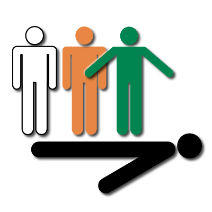 Secourir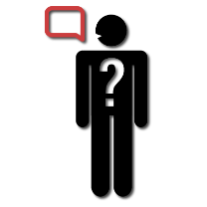 Alerter 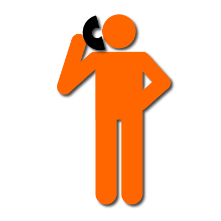 Morsure  de serpentProtégerSecourirAlerterPiqûre d’insecteProtégerSecourirAlerter